**ADVANCE TICKET SALES ARE $8 EACH**Can be purchased from Team playersTICKETS AT THE GATE:  	$12 Adults			(Cash only)			$ 8 Children (10-18)CHILDREN UNDER AGE 10 FREETICKETS AND MONEY MUST BE TURNED IN BY THE NIGHT OF THE EVENT FRIDAY, MARCH 8, 2024.  PLEASE GIVE THEM TO THE TEAM MANAGER.Ticket money can also be mailed to:					Senior Soccer Challenge					11132 Calluna Drive					Odessa, FL. 33556        ***   ALL CHECKS SHOULD BE PAYABLE TO: Senior Soccer Challenge.   ***Senior Soccer Challenge is a 501(c) 3 Organization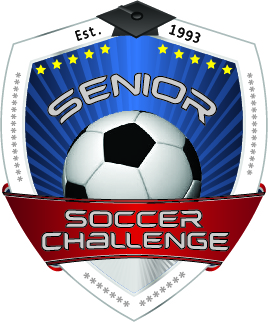 31th Annual Senior Soccer ChallengeFriday, March 8, 2024TICKETS    